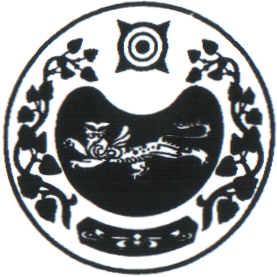 ПОСТАНОВЛЕНИЕот 20.10.2021 г. № 49-паал ЧарковО присвоении адреса	В связи с упорядочением нумерации объектов недвижимости в аале Чарков, в соответствии  с Постановлением администрации Усть-Абаканского района от 15.10.2002г. № 67-п « Об утверждении Примерного положения о порядке присвоения, изменения, аннулирования и регистрации адресов объектов недвижимости на территории Республики Хакасия», администрация Чарковского сельсоветаПОСТАНОВЛЯЕТ:	Земельному участку, из земель населенных пунктов, площадью 927 кв.м., присвоить адрес: Российская Федерация, Республика Хакасия, Усть-Абаканский муниципальный район, сельское поселение Чарковский сельсовет, аал Чарков, улица Кирова, земельный учасок 5-2.Глава Чарковского сельсовета					А.А. АлексеенкоРОССИЯ ФЕДЕРАЦИЯЗЫХАКАС РЕСПУБЛИКАЗЫАFБАН ПИЛТIРI АЙМАFЫЧАРКОВ ААЛНЫН ЧОБIАДМИНИСТРАЦИЯЗЫ